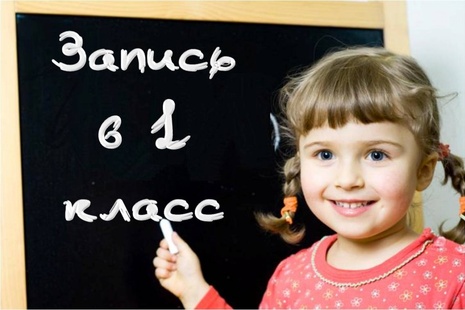 Памятка родителям первоклассников2019-2020 учебный годПрием заявлений о зачислении в 1 классы осуществляется с 1 февраля по 30 июня 2019 года текущего года для лиц, проживающих на закрепленной за школой территории.Преимущественным правом на зачисление в школу имеют категорийдетей, имеющих право на получение мест в муниципальных образовательных учреждениях, реализующих основную общеобразовательную программу, в первоочередном порядкеПрием заявлений для лиц, не проживающих на закрепленной за школой территории, осуществляется с 1 июля по 5 сентября 2019 года при наличии свободных мест.Информация о закреплении территории за школами размещена на сайте Администрации Арамильского городского округа: Отдел образования - Родителям первоклассников – Приказ Отдела образования №3 от 09.01.2019 года «О закреплении территорий за муниципальными общеобразовательными учреждениями, подведомственными Отделу образования АГО».Заявление можно подать: - непосредственно в школу,- через МФЦ,- через Портал Гос.услуг (www.gosuslugi.ru ),- через ведомственный портал (https://edu.egov66.ru )Подаются следующие документы:- личное заявление родителей (законных представителей);- паспорт гражданина РФ или иной документ, удостоверяющий личность заявителя;- свидетельство о рождении ребенка или документ, подтверждающий родство заявителя;- свидетельство о регистрации ребенка по месту жительства или по месту пребывания на закрепленной территории или документ, содержащий сведения о регистрации ребенка по месту жительства или по месту пребывания на закрепленной территории;- СНИЛС ребенка;- СНИЛС заявителя.6. Отдел образования вправе разрешить приём детей в школу, не достигших возраста 6 лет 6 месяцев, а также достигших возраста 8 лет на 1 сентября нового учебного года. В этом случае родители (законные представители) обращаются в Отдел образования (г. Арамиль, ул.1 Мая, д.4, тел. 8(343)385-32-87) для получения разрешения на обучение в более раннем или позднем возрасте, чем предусмотрено законом.         7. Для иностранных граждан: - иностранные граждане и лица без гражданства все документы представляют в школу на русском языке или вместе с заверенным в установленном порядке переводом на русский язык;- родители (законные представители), являющиеся иностранными гражданами или лицами без гражданства, дополнительно предъявляют документ, подтверждающий родство заявителя (или законность представления прав ребенка), и документ, подтверждающий право заявителя на пребывание в РФ.          8. При подаче заявления в электронном виде через Портал Гос.услуг заявитель обязан представить в пятидневный срок с момента подачи заявления оригиналы документов в школу.        9. Результатом зачисления ребенка в школу является приказ директора о зачислении в образовательное учреждение.       10.Для консультации определен номер телефона «горячей линии» Отдела образования по вопросам приема детей в первые классы: 8(343)385-32-87. Время функционирования: с 1 февраля по 5 сентября 2019 года, в рабочие дни, с 9.00 до 17.00 часов.Наименование категорииОснование1. Дети сотрудников органов уголовно-исполнительной системыФедеральный закон от 30.12.2012№ 283-ФЗ «О социальных гарантиях сотрудникам некоторых федеральных органов исполнительной власти и внесении изменений в отдельные законодательные акты Российской Федерации» (в редакции Федерального закона от 04.11.2014 № 342-ФЗ2. Дети сотрудников органов федеральной противопожарной службы Государственной противопожарной службыФедеральный закон от 30.12.2012№ 283-ФЗ «О социальных гарантиях сотрудникам некоторых федеральных органов исполнительной власти и внесении изменений в отдельные законодательные акты Российской Федерации» (в редакции Федерального закона от 04.11.2014 № 342-ФЗЗ. Дети сотрудников таможенных органов Российской Федерации, в том числе:дети сотрудника, погибшего (умершего) вследствие увечья или иного повреждения здоровья, полученных в связи с выполнением служебных обязанностей; дети сотрудника, умершего вследствие заболевания, полученного в период прохождения службы в учреждениях и органах; дети гражданина Российской Федерации, уволенного со службы в учреждениях и органах вследствие увечья или иного повреждения здоровья, полученных в связи с выполнением служебных обязанностей и исключивших возможность дальнейшего прохождения службы в учреждениях и органах; дети гражданина Российской Федерации, умершего в течение одного года после увольнения со службы в учреждениях и органах вследствие увечья или иного повреждения здоровья, полученных в связи с выполнением служебных обязанностей, либо вследствие заболевания, полученного в период прохождения службы в учреждениях и органах, исключивших возможность дальнейшего прохождения службы в учреждениях и органах; дети, находящиеся (находившиеся) на иждивении сотрудников, указанных в настоящем пункте, граждан Российской ФедерацииФедеральный закон от 30.12.2012№ 283-ФЗ «О социальных гарантиях сотрудникам некоторых федеральных органов исполнительной власти и внесении изменений в отдельные законодательные акты Российской Федерации» (в редакции Федерального закона от 04.11.2014 № 342-ФЗ)4. Дети сотрудников полиции, в том числе: дети сотрудника полиции, погибшего (умершего) вследствие увечья или иного повреждения здоровья, полученных в связи с выполнением служебных обязанностей; дети сотрудника полиции, умершего вследствие заболевания, полученного в период прохождения службы в полиции; дети гражданина Российской Федерации, уволенного со службы в полиции вследствие увечья или иного повреждения здоровья, полученных в связи с выполнением служебных обязанностей и исключивших возможность дальнейшего прохождения службы в полиции; дети гражданина Российской Федерации, умершего в течение одного года после увольнения со службы в полиции вследствие увечья или иного повреждения здоровья, полученных в связи с выполнением служебных обязанностей, либо вследствие заболевания, полученного в период прохождения службы в полиции, исключивших возможность дальнейшего прохождения службы в полиции; дети, находящиеся (находившиеся) на иждивении сотрудников полиции, указанных в настоящем пункте, граждан Российской ФедерацииФедеральный закон от 07.02.2011 № 3-ФЗ «О полиции»5. Дети военнослужащих по месту жительства их семейФедеральный закон от 27.05.1998№ 76-ФЗ «О статусе военнослужащих»